    Люблю профессию свою…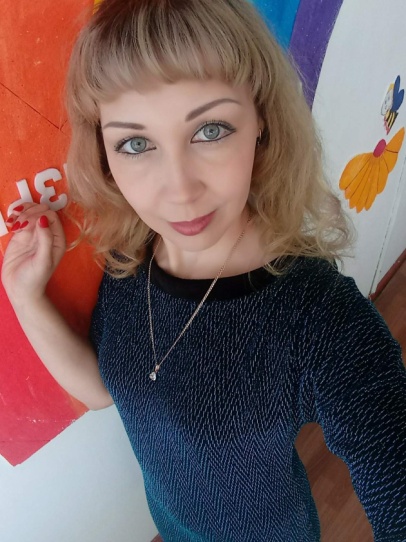                                                  За чувства и эмоции людей,                                                          За то, что я могу и помогаю,                                                                  Душам взрослых и детей!Я, Чумакова Анастасия Анатольевна, работаю педагогом-психологом в муниципальном бюджетном общеобразовательном  учреждении средней общеобразовательной школы № 14  поселка городского типа  Ильского муниципального образования Северский район имени Тылькиной  Веры Антоновны.Сведения о профессиональном образованииДата рождения: 23 декабря 1986 годаОбразование: высшееОбщий стаж работы: 10 летПедагогический стаж: 5 летКвалификационная категория: 2 Окончила Казахстанско-Американский Свободный Университет, факультет психологии  27 мая в  2010 году, по специальности  «психология».Прошла курсы повышения квалификации:-Повышение квалификации №199 г.Астана(168 аудиторных часов).Институт Семейного Воспитания. Тема программы «Счастливая семья» август 2014 год.- 2015-2018 год- 12 модулей по 30 часов «Гештальт-подход» Московский Гештальт Институт. (360 часов)-«Технологии раннего выявления, информационной и психосоциальной работы с группами риска по наркологическому профилю» (54 часа). РГКП «Республиканский научно- практический Центр медико-социальных проблем наркомании» Министерства здравоохранения Республики Казахстан.2014 год, апрель.-«Раннее выявление и профилактика употребления ПАВ несовершеннолетними»г. Усть-Каменогорск. РГКП «Республиканский научно-практический Центр медико-социальных проблем наркомании» Министерства здравоохранения Республики Казахстан 29 ноября 2013г.- Обучение по программе дополнительного профессионального образования повышения квалификации «Деятельность педагога-психолога в образовательной организации в условиях реализации ФГОС» НЧОУ ДПО «Учебный центр «Персонал – Ресурс». Удостоверение о прохождении обучения. Договор № 1268.. Краснодар 2020г, декабрь.-«Моделирование проекта программы воспитания в рамках обновленных ФГОС» ГБОУ «Институт развития образования» Краснодарского края.2020г. декабрь.Сведения о дополнительном образовании,  способствующих повышению качества и результативности профессиональной деятельности:- Удостоверение о прохождении обучения «Организация деятельности участника профессионального конкурса» («Педагог-психолог Кубани»)» в объеме 24 часов.- Статья в сборнике тезисов по итогам международных мастер-классов « Практико-ориентированные технологии в обучении» (филиал в г. Усть-Каменогорске) Московского Государственного университета экономики, статистики  и информатики (МЭСИ) на тему «Принципы воспитания трудных детей».-  Почетная грамота от Министерства Образования и науки Республики Казахстан за активное участие в проведении Единой Республиканской родительской конференции на тему «Психологическая помощь родителям первоклассников»г Астана.-  Сертификат о повышении квалификации№199 г.Астана (168 аудиторных часов). Институт Семейного Воспитания. Тема программы «Счастливая семья». ( Лучшие творческие работы Эссе-16 место из 123, Аттестационные работы, заслуживающие внимания 5 место из 123 работ педагогов–психологов Республики Казахстан).- Сертификат за участия во всех семинарах, соответствующих 1 ступени программы «Московский Гештальт Институт». (Общество практикующих психологов)  «Гештальт-подход».-  Сертификат №28 «5-Й АЛМАТИНСКИЙ ГЕШТАЛЬТ-ИНТЕНСИВ». Программа « Московский Гештальт Институт». -  Сертификат №17. «АЛМАТИНСКИЙ ИНТЕНСИВ -2016» Программа « Московский Гештальт Институт».- Имеются все сертификаты по Гештальт-подходу за каждый модуль с 2015 по 2018 год обучения (1 модуль-30 часов, всего 12 модулей).- Сертификат «Раннее выявление и профилактика употребления ПАВ несовершеннолетними»г. Усть-Каменогорск РГКП «Республиканский научно –практический Центр медико-социальных проблем наркомании» Министерства здравоохранения Республики Казахстан.- Сертификат  «Технологии раннего выявления, информационной и психосоциальной работы с группами риска по наркологическому профилю» (54 часа). РГКП «Республиканский научно- практический Центр медико-социальных проблем наркомании» Министерства здравоохранения Республики Казахстан.-  Благодарственное письмо от Акима Быструшинского с/о за активное участие в культурно-массовых мероприятиях округа и района.- Сертификат за участие в международном мастер-классе на тему «Психология аддиктивного (зависимого) поведения» г. Усть-Каменогорск. Министерство образования РФ и Министерство образования РК (МЭСИ).- Сертификат «Подготовка IT- специалистов: перспективы будущего» г. Усть-Каменогорск. Региональная научно-практическая конференция  «Непрерывное образование : инновационные подходы в системе «школа-колледж-вуз».Сведения о цели, задачах и основных направлениях профессиональной деятельности в соответствии с профессиональным стандартом «Педагог-психолог» (психолог в сфере образования)В ходе своей профессиональной деятельности я определила несколько кратких принципов жизнедеятельности, по которым живу сама, и внушаю их детям.Уважай себя и окружающих.Постоянно самосовершенствуйся. Будь активным и разносторонним.Каждый человек индивидуален. Будь толерантным.Радуйся каждому дню. Будь оптимистичным.А основной целью педагога-психолога считаю - методическое обеспечение всех участников образовательного процесса в вопросах осуществления психологического сопровождения развития школьников в соответствии с требованиями ФГОС.Профессиональная деятельность школьного психолога ведется по пяти основным направлениям для сохранения психического, соматического и социального благополучия обучающихся в процессе воспитания и обучения.Психологическое просвещение.Цель: создание условий для активного присвоения и использования педагогами, обучающимися, законными представителями социально-психологических знаний в процессе деятельности, общения и личностного развития.Психологическая профилактика.Цель: предупреждение возможного неблагополучия в психическом и личностном развитии школьников, создание психологических условий, максимально благоприятных для этого развития.Психологическое консультирование.Цель: оказание помощи в решении тех проблем, с которыми обращаются педагоги, законные представители и обучающиеся.Психологическая диагностика.Цель: проникновение психолога во внутренний мир школьника; информационное обеспечение процесса сопровождения. Исследование способностей и интересов, обучающихся с целью оказания им помощи в профессиональном и личностном самоопределении.Коррекционно-развивающая работа.Цель: устранение отклонений в психическом и личностном развитии школьника. Использование развивающих и коррекционных программ с учетом индивидуальных и возрастных особенностей личности.Задачи деятельности педагога-психолога:- обеспечить  комфортные психологические условия, способствующие все стороннему развитию каждого ребенка в соответствии с его потенциальными возможностями;- создать благоприятный социально-психологический  климат в коллективе детей и взрослых.- проверить уровень школьной мотивации у учащихся 5 классов в начале и конце учебного года. Провести сравнительный анализ динамики адаптации учащихся.- диагностировать психологическое эмоциональное состояние у учащихся 5-11 классов в начале и конце учебного года. Провести сравнительный анализ динамики эмоционального состояния детей.- диагностировать уровень различных видов тревожности у учащихся с 5 по 11 классы. Интерпретировать полученные данные и сформулировать выводы.- провести социометрическое исследование учащихся 5-11 классов, интерпретировать сравнительный анализ.- провести диагностические мероприятия на профориентацию учащихся 9,11 классов. - провести профилактические мероприятия на профориентацию учащихся 8, 9,11классов.- проводить диагностическую индивидуальную, консультативную, профилактическую  работу с учащимися по запросу родителей и законных представителей ребенка.- вести индивидуальную и  групповую коррекционно-развивающую работу с детьми ОВЗ и детьми инвалидами.- вести индивидуальную коррекционно-развивающую работу по запросу родителей или их законных представителей.- вести психологическое просвещение для учащихся, родителей и педагогов.Принципы деятельности педагога- психолога:- принцип конфиденциальности. Данный принцип требует обязательного сохранения в тайне всей информации, полученной о другом человеке (в частности, ученике) в ходе работы.-принцип объективности и ответственности за принимаемые решения.-принцип юридической и правовой правомочности гласит, что исследование не может начаться до тех пор, пока ученик не поймет полностью его цели и способов использования педагогом-психологом полученной информации.Подробно об основных направлениях работы:1.Психолого-педагогическое сопровождение реализации основных и дополнительных образовательных программ.2.Психологическая диагностика учащихся и педагогического коллектива.3.Коррекционно-развивающая работа с учащимися.4.Психологическое просвещение всех участников образовательного процесса.5.Психопрофилактика, направленная  на сохранение и укрепление психологического здоровья учащихся.Психологическая диагностика:Цель: Получение своевременной информации об индивидуально-психологических особенностях учащихся, для оказания психологической помощи детям, родителям и педагогам. Выбор инструментария для проведения диагностики осуществляется психологом самостоятельно, в зависимости от уровня профессиональной компетентности и круга задач.Для реализации данного направления, осуществляется:-Наблюдение за учащимися  5-11 классов;-Адаптационная диагностика учащихся 5,10-х классов;-Диагностика эмоционального состояния детей;-Диагностика уровня тревожности у учащихся  5-11 классов;-Социометрическая диагностика 5-11 классов;-Диагностика профориентации учащихся 8-11 классов.Коррекционно-развивающая работа;Большое значение уделяется этому направлению. Психолого-педагогическая коррекция-это деятельность педагога-психолога, направленная на повышение возможностей ребенка в обучении, поведении, в отношении с социумом- детьми и взрослыми.Цель-создание условий для раскрытия потенциальных возможностей учащегося, коррекция отклонений психического развития. Коррекционная работа с детьми с ограниченными возможностями   строится на основе полученного заключения и рекомендаций психолого-медико- педагогической комиссии, с участием психологов, дефектологов и других специалистов.В данном направлении реализуется проведение групповых и индивидуальных  коррекционно-развивающих занятий с учащимися с 5 по 9 классы, на развитие психических процессов, мотивации и обучения в школе. Групповая коррекционная развивающая работа проводится  с учащимися с ОВЗ и детьми – инвалидами, которые делятся  на 3 группы и каждая группа занимается  1 раз в неделю по 45 минут ( по 34 занятия на группу).Индивидуальная коррекционная работа проводится  с учащимися с ОВЗ и детьми – инвалидами 2 раза в неделю по 45 мин.Данные занятия сформированы по разделам: 1.Вводное занятие;2.Общение;3.Развитие речи;4.Внимание;5.Память;6.Мышление;7.Мои достижения.Дети восполняют навыки общения как друг с другом, так и получают познавательную информацию в правильном общении с учителями, родителями и тд. У некоторых детей имеются затруднения в развитии речи. На коррекционных занятиях учащиеся имеют возможность развивать свою речь и повышать уровень разговорно-словесного диалога друг с другом. Так же ведется  работа по таким познавательным процессам, как внимание, память и мышление, где дети восполняют и корректируют  пробелы в данных областях психологического развития.Психологическое просвещение и профилактика:Цель: создание условий для повышения психологической компетентности педагогов, родителей, а именно:-Повышение уровня психологических знаний;-Контроль за соблюдением психологических условий общения и развития учащихся в образовательном учреждении и семье, обеспечением гармоничного развития и формирования личности детей на каждом возрастном этапе.-Обеспечение условий оптимального перехода учащихся на следующую возрастную ступень.Реализация данного направления:-Сопровождение адаптационного периода субъектов образовательного процесса: учащиеся, родители (законные представители), педагоги.-Групповые и индивидуальные консультации для родителей  вновь  прибывших учащихся.Психологическое консультирование:Цель: взаимодействие участников воспитательно-образовательного процесса и оказание им психологической помощи при выстраивании и реализации программы воспитания и развития.Данное направление заключается в коммуникативном взаимодействии( беседе) психолога с лицами, нуждающимися в получении консультативной помощи, которое осуществляется как по запросу администрации, педагогов, родителей, так и по личному обращению консультируемого. Результатом данного взаимодействия с обратившимся будет являться удовлетворение поступившего запроса, выработка рекомендаций и алгоритм дальнейшего сотрудничества( по необходимости). В первом полугодии просвещение родителей, педагогов, учащихся осуществляется  по вопросам, находящимся в сфере компетенции психологической помощи. В течение всего года так же осуществляю  групповые лекции по тематическим направлениям.Консультативная работа   проводится по следующим направлениям:1. Консультирование и просвещение педагогов.2. Консультирование и просвещение родителей.3. Консультирование и просвещение обучающихся.Основными проблемами, с которыми обращаются родители, являются:- межличностное взаимодействие с детьми, родителями, учителями;- проблемы обучения и воспитания;- рекомендации по результатам диагностики детей; - анализ конфликтных ситуаций.Перечень применяемых психолого-педагогических технологий, методик, программ в соответствии с задачами профессиональной деятельности:В диагностической индивидуальной  работе применяются следующие методики:1.Методика диагностики уровня школьной тревожности Филлипса 2. Методика по оценке уровня школьной мотивации (Н. Лусканова).3. Диагностика готовности ребенка к школе по методике Керна – Йиерасека.4.Опросник уровня агрессивности Басса – Дарки5.Тест «Самооценка психических состояний» Айзенк.Цель: определить уровни таких психических свойств, как тревожность, фрустрация, агрессивность, ригидность.6.Методика « Несуществующее животное» Майя Захаровна Дукаревич.Цель: диагностика эмоциональных особенностей личности, агрессивности, сферы общения.7. Тест Уилсона « Дерево с человечками».Цель: исследования эмоционального состояния детей в период учебы.8.Методика «Рисунок семьи» (Л. Корман).Цель: диагностика эмоциональной атмосферы в семье и выявление климата во взаимоотношениях ребенка и родителей.9.Проективная методика «Карта эмоциональных состояний» (авторская разработка -Светлана Панченко, кандидат психологических наук).Цель: диагностика эмоционального состояния ребенка.10.Тест агрессивности ( Опросник  Л.Г.Почебут).Цель: Диагностика агрессивного полведения.11. Диагностика «Шкала тревожности» Автор методики О.КондашЦель: Диагностика уровня тревожности у подростков.12. Тест « Отношения с родителями» ( Н.С. Ефимова).Цель: Выявление основных стратегий отношения родителей к ребенку.13. Тест по выявлению организаторских способностей.Е.Н. Прошицкая( профориентация)14.Тест по выявлению коммуникативных качеств личности  Маклаков А. В.15.Тест по выявлению мотивов выбора профессии(С.С.Гриншпун, доктор педагогических наук)16. Анкета "Ориентация" И.Л. Соломин.17. Дифференциально-диагностический опросник (ДДО ) Е.А.Климова.18. «Методика «Карта Интересов» А.Е. ГоломштокГрупповая диагностика:- диагностика школьной адаптации  в 5 классах (Методика по оценке уровня школьной мотивации Н. Лусканова).-диагностика психологического эмоциональное состояние учащихся  5-11 классов (Проективная методика «Карта эмоциональных состояний» авторская разработка -Светлана Панченко, кандидат психологических наук).-выявление уровня тревожности 5-11 классы (Диагностика «Шкала тревожности» Автор методики О.Кондаш, Методика диагностики уровня школьной тревожности Филлипса)-социометрическая диагностика 5-11 классы (Социометрическая методика Дж. Морено)- профориентационная диагностика 8, 9, 11 классы (Тест по выявлению организаторских способностей.  Е.Н. Прошицкая, тест по выявлению коммуникативных качеств личности Маклаков А. В., тест по выявлению мотивов выбора профессии С.С.Гриншпун, доктор педагогических наук, «Методика «Карта Интересов» А.Е. Голомшток и тд.)Методические разработки: -Тренинг детско-родительских взаимоотношений «Родители и дети- комфортные отношения». Я с удовольствием делюсь опытом работы со своими коллегами на различных мероприятиях. В  сентябре 2017 г. я участвовала в « IV психологическом фестивале» (Восточно Казахстанская Область) с мастер-классом и проводила данный тренинг. - Буклет «Советы родителям» для Единой Республиканской родительской конференции на тему «Психологическая помощь родителям первоклассников».г Астана.- Буклет «Рекомендации родителям» для родителей МБОУ СОШ №14 пгт Ильского МО Северский район им.Тылькиной В.А.Публикации:https://www.b17.ru/psiholog/Темы статей: -«Встать на место ребенка в ситуации дистанционного обучения».- « Ребенок- приспособленец».- « Эмоциональная зависимость».- «Алкогольная зависимость».- «Свой среди чужих».- «Чужой среди своих».- « Семья».Обобщеные итоги профессиональной деятельности конкурсанта.Свою профессиональную деятельность в должности педагога-психолога начала в 2014 году в образовательном учреждении №39 г. Усть-Каменогорска. С 2020 года по настоящее время работаю в Муниципальном бюджетном общеобразовательном учреждении №14  пгт  Ильского , Северского района.В своей деятельности опираюсь на следующие нормативные документы:1. «Конвенция ООН о правах ребенка»- принята резолюцией 45/25 Генеральной Ассамблеи ООН от 20 ноября 1989г., ратифицирована Постановлением Верховного Совета СССР от 13 июня 1990г.;2.Конституция РФ;3.Федеральный закон от 29.12.2012 года №273-ФЗ « Об образовании в Российской Федерации» ( в редакции от 31.12.2014 с изменениями и дополнениями, вступившими в силу с 31.03.2015);5. Закон РФ «Об основных гарантиях прав ребенка» от 24.07. 1998г. № 124 Ф-3 (изменения и дополнения от 20.07.2000г.);6. Федеральный Закон «Об основах системы профилактики безнадзорности и правонарушений несовершеннолетних»;7.ПРИКАЗ № 514н Об утверждении профессионального стандарта « Педагог-психолог ( психолог в сфере образования)» от 24 июля 2015 года;8.ПРИКАЗ Министерства образования и науки РФ № 1601 « О продолжительности рабочего времени ( нормах часов педагогической работы за ставку заработной платы) педагогических работников, оговариваемой в трудовом договоре» от  22 декабря 2014г;9.Приказ о внесении изменений в приказ государственного учреждения Краснодарского края «Краевой методический центр» от 21 апреля 2015 года №100 «Об утверждении документов о аттестации педагогических работников государственных учреждений, осуществляющих образовательную деятельность и находящихся в ведении министерства социального развития и семейной политики Краснодарского края».9. Приказ департамента образования и науки Краснодарского края от 23 октября 2009 года N° 33029. Основная образовательная программа МБОУ СОШ №14 .10. Положение о психологической службе в системе образования;11.Квалификационная характеристика практического психолога образования (должностная инструкция и стандарт специалиста);12.Положение об аттестации психолога образования с соответствующим приложением;13.Инструктивные письма и приказы вышестоящего (центрального) руководящего органа.Моя профессиональная деятельность осуществляется по следующим направлениям: просветительское, профилактическое, консультационное, диагностическое, коррекционно-развивающее. Наиболее приоритетными направлениями будут являться : психологическая диагностика, коррекция и развитие. Хочу добавить, что психологическое сопровождение-это трудоемкая, комплексная работа, охватывающая применение форм, методов, приемов взаимодействия всех участников образовательного процесса. И поэтому, в своей деятельности я использую  методы работы: наблюдение, программы развития и коррекции. А диагностика, для меня- это направление, с помощью которого я могу контролировать психическое развитие детей для своевременного оказания им психологической помощи в коррекции умений, навыков, особенностей личности.Динамика образовательных достиженийСоциометрическое исследование учащихся МБОУ СОШ № 14 пгт Ильского МО Северский район им. Тылькиной В.А.  с 5 по 11 классы 2019-2020учебный год (пример одного из моих диагностических исследований)1 полугодие.2 полугодие.Всего, из учащихся с 5 по 11 классы -360 человек 100%,  в первом полугодии количество «лидеров» - дети, за которыми «идут» одноклассники, и являются центром внимания в классе,  составляло -27 человек-8%, на период второго полугодия стало- 39 человек-11%.«Предпочитаемые» - дети, которые не имеют затруднения в общении с одноклассниками, легко находят общий язык со сверстниками,  имеют достаточно внимания от одноклассников, на период первого полугодия составляло -235 человек-65%, на период второго полугодия стало -222 человека-62%.«Пренебрегаемые»- это дети, которые не пользуются вниманием одноклассников, но и не вызывают негативного их отношения   к себе, на период первого полугодия составляло -68 человек- 19%, на период второго полугодия стало 79 человек-22%.« Отвергаемые»- это дети, которые имеют трудности в отношениях с одноклассниками, являются «изгоями» в классе, и по отношению к себе, со стороны сверстников испытывают негатив. На период первого полугодия таких детей составляло 30 человек- 8%, на период второго полугодия количество отверженных детей стало 20 человек-6%.Из выше подведенных результатов, видны изменения следующие:1.Увеличился процент «лидеров» с 8 % до 11%, результат на 2%.2.Так же « отвергаемых» уменьшилось  с 8% на 6%, результат 2%.3. За счет увеличения количества «лидеров», уменьшилось количество «предпочитаемых» с 65% до 62%, результат 3%.4. Так же увеличилось количество «пренебрегаемых» за счет уменьшения количества « отвергаемых»  и уменьшения количества « предпочитаемых» с 68%до 79%, результат 11%.Таким образом, исходя из диагностических данных, можно сделать следующий вывод: учащиеся МБОУ СОШ №14 с 5 по 11 классы в количестве 360 человек показали , достаточно, динамичный результат сплоченности и адаптированности в целом по школе.МУНИЦИПАЛЬНОЕ БЮДЖЕТНОЕ ОБЩЕОБРАЗОВАТЕЛЬНОЕ УЧРЕЖДЕНИЕ СРЕДНЯЯ ОБЩЕОБРАЗОВАТЕЛЬНАЯ ШКОЛА №14 ПГТ ИЛЬСКОГО МО СЕВЕРСКИЙ РАЙОН ИМЕНИ ТЫЛЬКИНОЙ ВЕРЫ АНТОНОВНЫХарактеристикапрофессиональной деятельности участникав « Краевом  конкурсе профессионального мастерства «Педагог-психолог Кубани в 2021 году»педагог-психолог:Чумакова Анастасия Анатольевна.